EN RED-ARTE: SOPHIAS 3.0. Código: 13148AD05.Viernes 22 de noviembre 2013. En el CEP de Córdoba.EL ARTE DE HACER ARTE(COMO HACER QUE UNA FOTOGRAFIA SE CONVIERTA EN UNA GRAN OBRA DE ARTE)DE CARMEN BOIXADOS RUIZ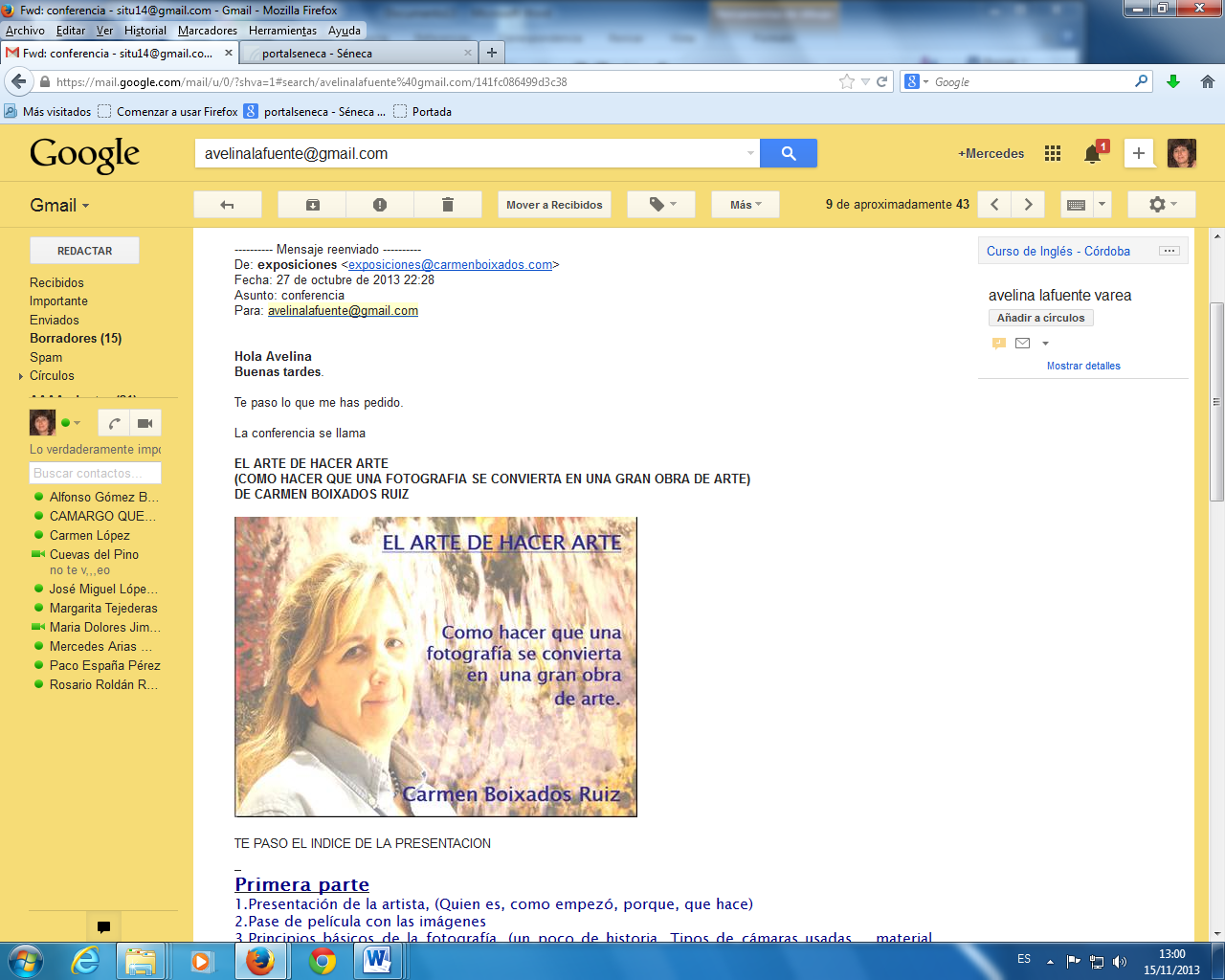  Primera parte1. Presentación de la artista, (Quien es, como empezó, porque, que hace)2. Pase de película con las imágenes3. Principios básicos de la fotografía, (un poco de historia, Tipos de cámaras    usadas…..material sensible, lentes, trucos)4. Porque empezó a exponer.5. Cambio profundo en las imágenes y búsqueda de la imagen provocativa ( provocar    al publico)Ejercicio practico. (45 minutos)Que se necesita:- Cámaras de fotos, pueden ser móviles, tablets, cámaras- Materiales como tierra, pastas,  pinturas pueden ser guaches o acrílicas, pinceles,   lienzos ….( maderas, cartón , todo reciclado)- Que las personas traigan una camiseta que se puedan manchar.- Pica pica.. - Mientras se cargaran en el ordenador las imágenes y se imprimirá una de cada artista.Segunda parte:1. Las imágenes pueden hablar. Materiales y texturas.    Se explicara y se hará pensar a las concurrentes lo que han hecho y lo que podían     haber hecho…    Prueba sobre la foto impresa con los materiales.2. Pase de película con las imágenesConclusiones  El arte de hacer arteComo hacer que una fotografía hable por si sola1. Cada día un paso nuevo, un nuevo descubrimiento. ( aluminio, metacrilato)    Todo artista se involucra con “Todo aquel que pueda debe ayudar al que no puede”    Importante que si con nuestro hacer, en mi caso con mi arte, puedo ayudar a personas,       niños con necesidad, lo hagamos. mover las conciencias.2. Pase de película con las imágenesCarmen Boixados RuizArtista multidisciplinarTelf 34.629.615.764www.carmenboixados.comTambien me puedes encontrar en Skype; carmen.boixados.ruizFacebook// Linkedin // Twitterexposiciones@carmenboixados.com